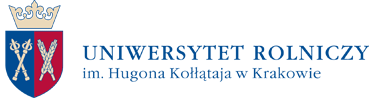 Załącznik nr 2 do SWZNr zamówienia: DZP-291-2920/2022Wykonawca:………………………………………………………………………………………………………………………adres e-mail: …………………………………….(pełna nazwa/firma, adres, w zależności od podmiotu: NIP/PESEL, KRS/CEiDG) reprezentowany przez:………………………………………………………………………………(imię, nazwisko, stanowisko/podstawa do reprezentacji)Oświadczenie wykonawcy, o którym mowa w art. 125 ust. 1 ustawy z dnia 11 września 2019 r. Prawo zamówień publicznych (dalej jako: ustawa Pzp) DOTYCZĄCE SPEŁNIANIA WARUNKÓW UDZIAŁU W POSTĘPOWANIU 
Na potrzeby postępowania o udzielenie zamówienia publicznego pn. „Kompleksowa sprzedaż gazu ziemnego wysokometanowego dla potrzeb Uniwersytetu Rolniczego im. Hugona Kołłątaja w Krakowie”, oświadczam, co następuje:INFORMACJA DOTYCZĄCA WYKONAWCY:Oświadczam, że spełniam warunki udziału w postępowaniu określone przez zamawiającego w SWZ dotyczące uprawnień do prowadzenia określonej działalności gospodarczej lub zawodowej, o ile wynika to z odrębnych przepisów, oraz  zdolności technicznej lub zawodowej.INFORMACJA W ZWIĄZKU Z POLEGANIEM NA ZASOBACH INNYCH PODMIOTÓW: Oświadczam, że w celu wykazania spełniania warunków udziału w postępowaniu, określonych przez zamawiającego w SWZ, polegam na zasobach następującego/ych podmiotu/ów: ...…………………………………………………………………………………………………..…………………………………………………………………………………………………, w następującym zakresie: …………………………………………………………………………………………………………………………………………………………………………...…………………………………………………………………………………………………... (wskazać podmiot i określić odpowiedni zakres w jakim wykonawca powołuje się na zasoby - dla wskazanego podmiotu). *niepotrzebne skreślić, wskazując konkretny warunek, którego spełnienie wymaga polegania na zasobach wskazanego/ych podmiotu/ówOŚWIADCZENIE DOTYCZĄCE PODANYCH INFORMACJI:Oświadczam, że wszystkie informacje podane w powyższych oświadczeniach są aktualne 
i zgodne z prawdą oraz zostały przedstawione z pełną świadomością konsekwencji wprowadzenia zamawiającego w błąd przy przedstawianiu informacji.OŚWIADCZENIE WYKONAWCY O SPEŁNIANIU WARUNKÓW UDZIAŁU W POSTĘPOWANIU